 Центр развития одаренных детей на основе сетевого взаимодействия общеобразовательных организаций управления образования Администрации Зерноградского района «Путь к успеху».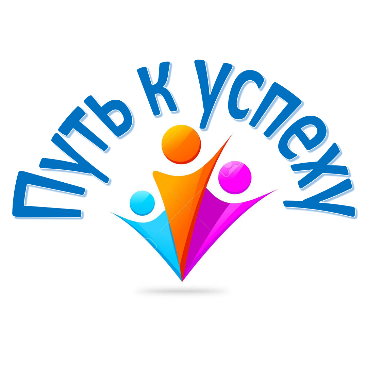 2020-2021 учебный год.             Занятия в Центре «Путь к успеху» в 2020-2021 учебном году начались с 01.10.2020 года. Центр посещают 107 обучающихся   5 -11 классов муниципальных бюджетных общеобразовательных учреждений Зерноградского района, что на 62 человек (40,2%) меньше, чем в 2019-2020 учебном году. Это связано с соблюдением мер по обеспечению санитарно-эпидемиологического благополучия населения на территории Российской Федерации в связи с распространением новой коронавирусной инфекции (COVID-19).Список работающих учителей:Список обучающихся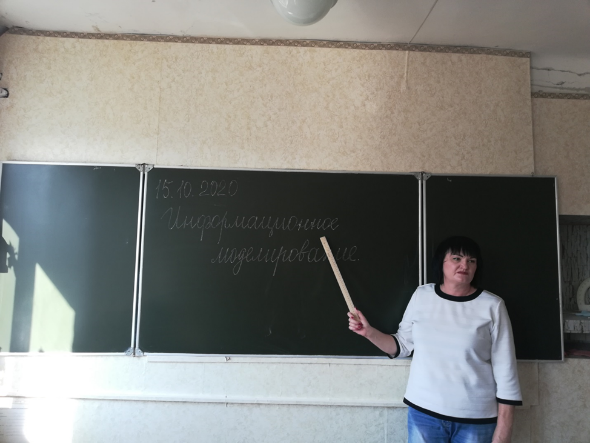 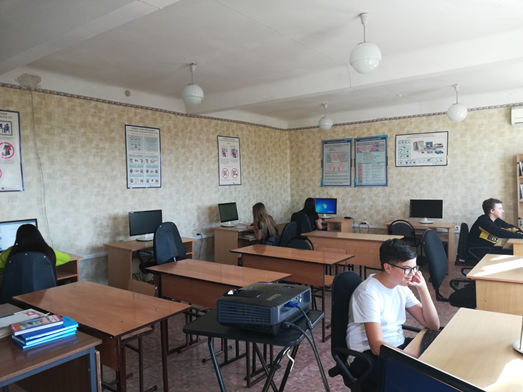 Занятия по информатике были проведены по теме «Информационное моделирование», «Логика в информатике», «Программирование» и др. Обучающиеся участвовали в "Урок цифры", в олимпиаде по информационным технологиям в МТУСИ: на муниципальном этапе Денисенко Елизавета 86 баллов, Кононенко Юлия 56 баллов. Прошли на региональный этап.Информация о работе с одаренными детьми учителя истории МБОУ гимназии г.Зернограда Посоховой Е.А.Форма занятий: тренинговые технологии, проблемные ситуации, лекции с элементами эвристической беседы, показ фильмов и презентаций.Во 2 четверти участниками занятий стали и обучающиеся 5а класса.Результативность:Бараннинков Владислав, Красюков Дмитрий, Рачков Иван 5 «а» –призеры школьного этапа Всероссийской олимпиады школьников 2020-2021 учебный год по истории, участники олимпиады пол православной культуре.Буткова Анастасия, Клименко Марина 10 класс –призеры школьного этапа олимпиады по истории, участники муниципального этапа.Макеева Олеся-победитель, Арушанян Диана 9 «а»–призер школьного этапа олимпиады по истории, участники муниципального этапа.Клименко Анна 8 «б» класс – призер школьного этапа олимпиады по истории, призер муниципального этапа.Шевцов Данила 8 «а» класс-победитель школьного этапа олимпиады по истории, набрал максимальное количество баллов по православной культуре, к сожалению, поменял место жительства и переехал в Ростов.Занятия по английскому языку: для успешного развития одаренности учащихся применяются на занятиях следующие технологии: 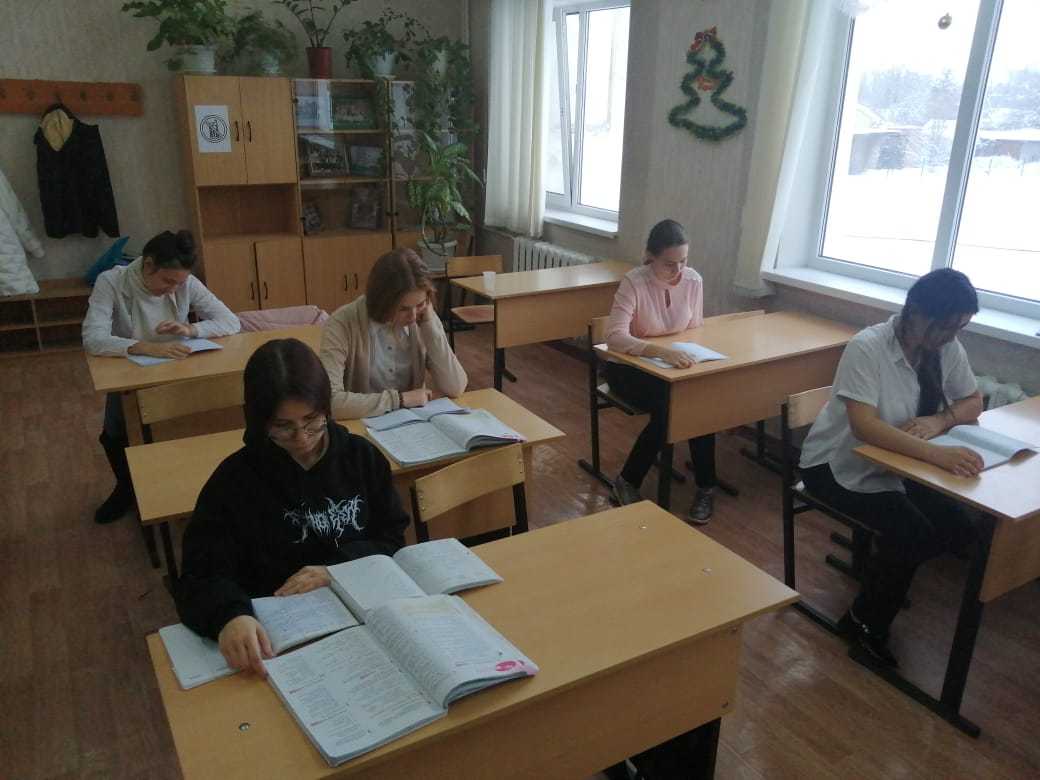 1) личностно-ориентированное обучение;  2) информационно – коммуникационные технологии;  3) проектная деятельность;4) игровые технологии.        Занятия по математике с обучающимися МБОУ Конзаводской СОШ проходят в дистанционной форме.  Обратная связь осуществляется через электронную почту и приложение WhatsApp.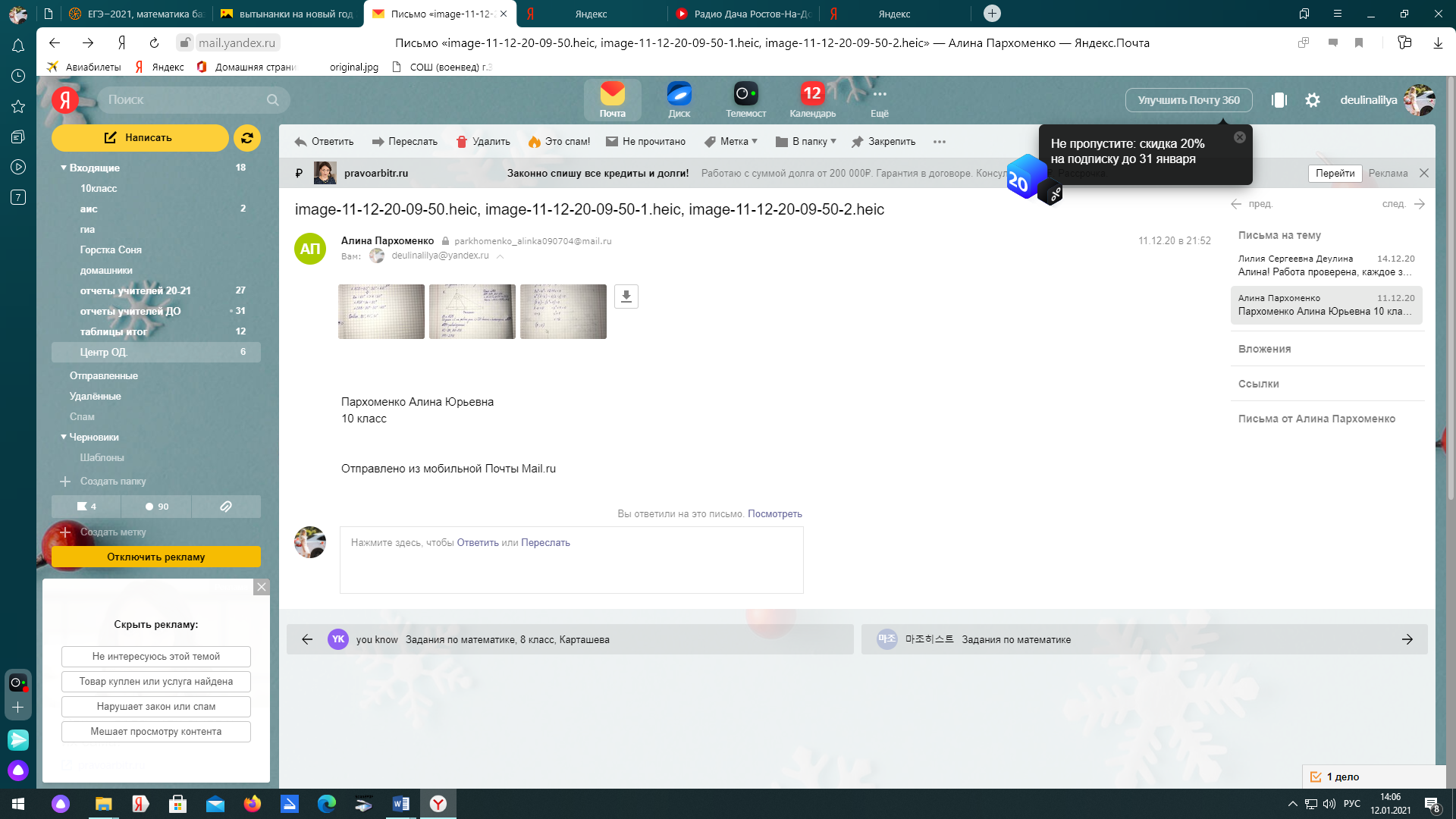 Физика.Проходили отбор в ГБУ ДО РО «Ступени успеха» 7 человек, двое Немыкин Михаил и Ермоленко Виктория участвовали в 2х недельном интенсиве в Ростове. Один обучающийся Тютюнников Владислав прошел на очный этап конференции Максимум.Искусство.Мозговая Дарья, обучающаяся 9 класса МБОУ СОШ (военвед) г. Зернограда прошла обучение в очной форме по дополнительной общеразвивающей образовательной программе государственного бюджетного учреждения дополнительного образования Ростовской области «Региональный центр выявления и поддержки одаренных детей «Ступени успеха» по предмету «Искусство».Победители и призеры МЭ ВСОШ.История:8 класс:Клименко А.  - МБОУ гимназия г. Зернограда – призер.Математика:11 класс: Суббота М.А. - МБОУ СОШ (военвед) г. Зернограда — победитель.Искусство:11 класс:Сапрунова А. - МБОУ СОШ (военвед) г. Зернограда — призер.Разработан и функционирует сайт Центра  развития одаренных детей на основе сетевого взаимодействия общеобразовательных организаций управления образования Администрации Зерноградского района "Путь к успеху" 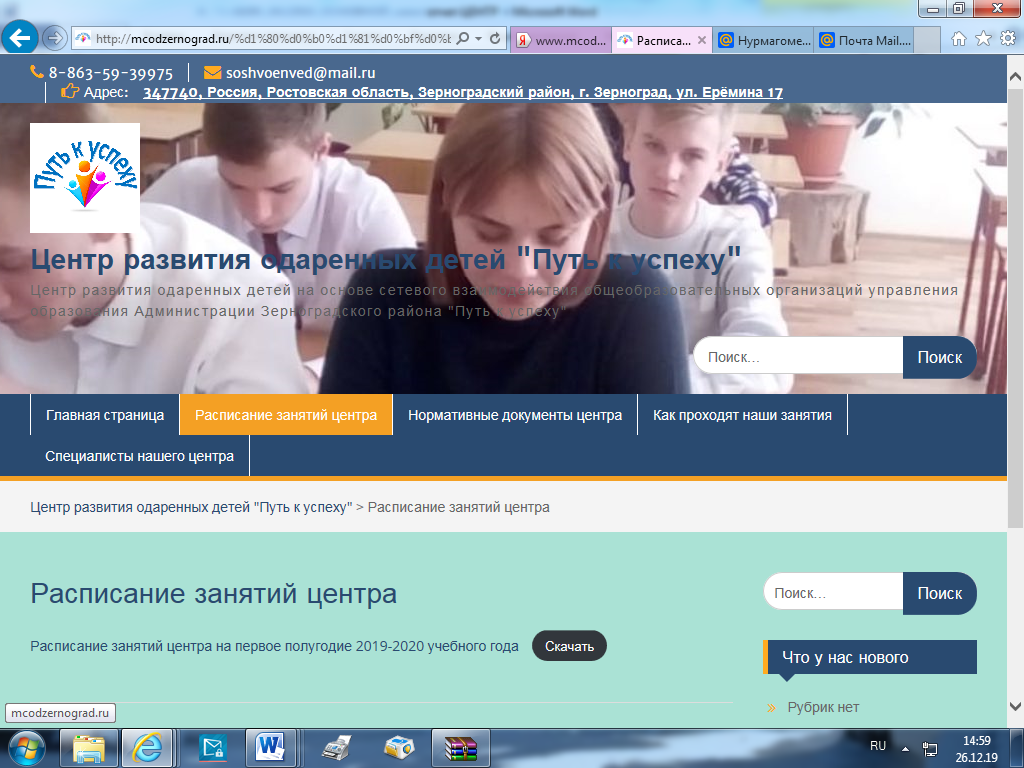 По итогам работы Центра  развития одаренных детей педагогам и учащимся будут выданы сертификаты.На следующий 2021-2022 учебный год планируется увеличить количество учебных предметов и охватить большее количество учащихся.№ФИО учителяООПредмет, классыКол-во обуч-сяФорма обученияВремя проведения1Деулина Л.С.МБОУ СОШ (военвед) г. ЗерноградаМатематика, 6-1116Очная,Дистанц.Суббота 12.00-13.202Черкасова Л.А.МБОУ СОШ (военвед) г. ЗерноградаРусский язык, 10-1110Очная Суббота 10.00-11.203Гданская А.В.МБОУ СОШ УИОП г. ЗерноградаХимия,9-1113Очная Суббота 13.00-14.204Остапенко И.О.МБОУ СОШ г. ЗерноградаБиология, 9,1010Очная Понедельник15.30-16.505Посохова Е.А.МБОУ гимназия г. ЗерноградаИстория, 5, 8-1013Очная Четверг13.20-14.406Гаврильчук Е.С.МБОУ лицей г. ЗерноградаАнглийский язык, 7,912Очная Четверг 14.15-15.357Генеральская Л.В.МБОУ лицей г. ЗерноградаИнформатика, 9-1112Очная Четверг 14.15-15.358Хурда О.А.МБОУ СОШ (военвед) г. ЗерноградаИскусство 6Очная Суббота 13.30-14.509Головко С.И.МБОУ СОШ УИОП г. ЗерноградаФизика, 915ОчнаяСуббота 13.00-14.20№ФИ обуч-сяКласс Школа             Деулина Л.С., математика, МБОУ СОШ (военвед) г. Зернограда             Деулина Л.С., математика, МБОУ СОШ (военвед) г. Зернограда             Деулина Л.С., математика, МБОУ СОШ (военвед) г. Зернограда             Деулина Л.С., математика, МБОУ СОШ (военвед) г. Зернограда1Муравская Арина9МБОУ Конзаводская СОШ2Пархоменко Алина10МБОУ Конзаводская СОШ3Демьяненко Елизаета9МБОУ Конзаводская СОШ4Сукиасян Карина8МБОУ Конзаводская СОШ5Карташева Дарья8МБОУ Конзаводская СОШ6Коваленко Дарья7МБОУ Конзаводская СОШ7Ершов Артем7МБОУ Конзаводская СОШ8Горохова Софья6МБОУ Конзаводская СОШ9Горячковская Виктория6МБОУ Конзаводская СОШ10Подскребалина Екатерина6МБОУ Конзаводская СОШ11Дудченко Юлия10МБОУ СОШ (военвед) г. Зернограда12Жолобова Карина10МБОУ СОШ (военвед) г. Зернограда13Болдырева Рената10МБОУ СОШ (военвед) г. Зернограда14Суббота Михаил11МБОУ СОШ (военвед) г. Зернограда15Лосев Максим11МБОУ СОШ (военвед) г. Зернограда16Бандилет Илья11МБОУ СОШ (военвед) г. Зернограда               Черкасова Л.А. русский язык МБОУ СОШ (военвед)               Черкасова Л.А. русский язык МБОУ СОШ (военвед)               Черкасова Л.А. русский язык МБОУ СОШ (военвед)               Черкасова Л.А. русский язык МБОУ СОШ (военвед)1Дорохов Р.10МБОУ СОШ (военвед) г. Зернограда2Суббота С.10МБОУ СОШ (военвед) г. Зернограда3Болдырева Р.10МБОУ СОШ (военвед) г. Зернограда4Суббота М.11МБОУ СОШ (военвед) г. Зернограда5Лосев М.11МБОУ СОШ (военвед) г. Зернограда6Бандилет И.11МБОУ СОШ (военвед) г. Зернограда7Сапрунова А.11МБОУ СОШ (военвед) г. Зернограда8Петрушина М.10МБОУ СОШ (военвед) г. Зернограда9Несмиян П.11МБОУ СОШ (военвед) г. Зернограда10Ткачева В.11МБОУ СОШ (военвед) г. Зернограда                              Гданская А.В. химия МБОУ СОШ УИОП                              Гданская А.В. химия МБОУ СОШ УИОП                              Гданская А.В. химия МБОУ СОШ УИОП                              Гданская А.В. химия МБОУ СОШ УИОП1Головко А.9МБОУ СОШ УИОП г. Зернограда2Курило В.10МБОУ СОШ УИОП г. Зернограда3Соловьева А.10МБОУ СОШ УИОП г. Зернограда4Кривоносова М.10МБОУ СОШ УИОП г. Зернограда5Воробьева А.10МБОУ СОШ УИОП г. Зернограда6Мохирева А.10МБОУ СОШ УИОП г. Зернограда7Янушек Н.10МБОУ СОШ УИОП г. Зернограда8Гарькавая Д.11МБОУ СОШ УИОП г. Зернограда9Пеналюк В.11МБОУ СОШ УИОП г. Зернограда10Чаус В.11МБОУ СОШ УИОП г. Зернограда11Харитонова О.11МБОУ СОШ УИОП г. Зернограда12Терновой А.11МБОУ СОШ УИОП г. Зернограда13Полуян С.11МБОУ СОШ УИОП г. ЗерноградаГоловко С.И., физика, МБОУ СОШ УИОПГоловко С.И., физика, МБОУ СОШ УИОПГоловко С.И., физика, МБОУ СОШ УИОПГоловко С.И., физика, МБОУ СОШ УИОП1Немыкин Михаил9МБОУ СОШ УИОП г. Зернограда2Ермоленко Виктория9МБОУ СОШ УИОП г. Зернограда3Куц Артём9МБОУ СОШ УИОП г. Зернограда4Назаров Никита9МБОУ СОШ УИОП г. Зернограда5Горбачёв Егор9МБОУ СОШ УИОП г. Зернограда6Карле Олег9МБОУ СОШ УИОП г. Зернограда7Тютюнников Владислав9МБОУ СОШ УИОП г. Зернограда8Рашевский Юрий9МБОУ СОШ УИОП г. Зернограда9Богунова Александра9МБОУ СОШ УИОП г. Зернограда10Фёдоров Владислав9МБОУ СОШ УИОП г. Зернограда11Михайлов  Антон9МБОУ СОШ УИОП г. Зернограда12Тюрин Владислав9МБОУ СОШ УИОП г. Зернограда13Глобин Егор9МБОУ СОШ УИОП г. Зернограда14Кольчик Анастасия9МБОУ СОШ УИОП г. Зернограда15Рацева Кристина9МБОУ СОШ УИОП г. Зернограда                             Остапенко И.О. биология МБОУ СОШ                              Остапенко И.О. биология МБОУ СОШ                              Остапенко И.О. биология МБОУ СОШ                              Остапенко И.О. биология МБОУ СОШ 1Алиева А.9МБОУ СОШ г. Зернограда2Цапова М.9МБОУ СОШ г. Зернограда3Горстка Е.9МБОУ СОШ г. Зернограда4Ладовир Я.9МБОУ СОШ г. Зернограда5Смыкова А.9МБОУ СОШ г. Зернограда6Стрельцова Ю.9МБОУ СОШ г. Зернограда7Макарова А.9МБОУ СОШ г. Зернограда8Шушарина А.10МБОУ СОШ г. Зернограда9Ливанова А.10МБОУ СОШ г. Зернограда10Косенко Д.10МБОУ СОШ г. Зернограда                          Посохова Е.А. история МБОУ гимназия                          Посохова Е.А. история МБОУ гимназия                          Посохова Е.А. история МБОУ гимназия                          Посохова Е.А. история МБОУ гимназия1Моисейченко Н.8МБОУ гимназия г. Зернограда2Мартынов В.8МБОУ гимназия г. Зернограда3Степанюк В.8МБОУ гимназия г. Зернограда4Клименко А.8МБОУ гимназия г. Зернограда5Маренич А.8МБОУ гимназия г. Зернограда6Шевцов Д.8МБОУ гимназия г. Зернограда7Макеева А.9МБОУ гимназия г. Зернограда8Арушанян Д.9МБОУ гимназия г. Зернограда9Буткова А.10МБОУ гимназия г. Зернограда10Клименко М.10МБОУ гимназия г. Зернограда11Бараннинков В5МБОУ гимназия г. Зернограда12Красюков Д5МБОУ гимназия г. Зернограда13Рачков  И5МБОУ гимназия г. ЗерноградаГаврильчук Е.С. английский язык МБОУ лицейГаврильчук Е.С. английский язык МБОУ лицейГаврильчук Е.С. английский язык МБОУ лицейГаврильчук Е.С. английский язык МБОУ лицей1Белопуп А.7МБОУ лицей г. Зернограда2Головко К.7МБОУ лицей г. Зернограда3Калинин Л.7МБОУ лицей г. Зернограда4Таранова В.7МБОУ лицей г. Зернограда5Усачева С.7МБОУ лицей г. Зернограда6Штанов Л.7МБОУ лицей г. Зернограда7Гаврильчук П.9МБОУ лицей г. Зернограда8Кияшко К.9МБОУ лицей г. Зернограда9Марковская А.9МБОУ лицей г. Зернограда10Мосейкин П.9МБОУ лицей г. Зернограда11Чмирь А.9МБОУ лицей г. Зернограда12Шелепов А.9МБОУ лицей г. ЗерноградаГенеральская Л.В. информатика МБОУ лицейГенеральская Л.В. информатика МБОУ лицейГенеральская Л.В. информатика МБОУ лицейГенеральская Л.В. информатика МБОУ лицей1Калинин И.9МБОУ лицей г. Зернограда2Кулагин В.9МБОУ лицей г. Зернограда3Шефова О.9МБОУ лицей г. Зернограда4Кулакова А.9МБОУ лицей г. Зернограда5Гуков М.9МБОУ лицей г. Зернограда6Емелина А.9МБОУ лицей г. Зернограда7Шелепов А.9МБОУ лицей г. Зернограда8Айкушов Р.10МБОУ лицей г. Зернограда9Елистратов Н.10МБОУ лицей г. Зернограда10Денисенко Е.11МБОУ лицей г. Зернограда11Каплунова А.11МБОУ лицей г. Зернограда12Кононенко Ю.11МБОУ лицей г. Зернограда             Хурда О.А., искусство, МБОУ СОШ (военвед) г. Зернограда             Хурда О.А., искусство, МБОУ СОШ (военвед) г. Зернограда             Хурда О.А., искусство, МБОУ СОШ (военвед) г. Зернограда             Хурда О.А., искусство, МБОУ СОШ (военвед) г. Зернограда1Мозговая Д.9МБОУ СОШ (военвед) г. Зернограда2Сердюк С.9МБОУ СОШ (военвед) г. Зернограда3Малова Е.9МБОУ СОШ (военвед) г. Зернограда4Фоминых В.10МБОУ СОШ (военвед) г. Зернограда5Сапрунова А.11МБОУ СОШ (военвед) г. Зернограда6Хурда Д.8МБОУ СОШ (военвед) г. Зернограда